CIRCUITSOver the next few weeks, it will be more important than ever for young people to keep fit and active. All young people should aim to be physically active for 60 minutes each day.Try and do as many of these activities in your garden, benefiting from the fresh air, as possible.Please ensure you have enough room to do these activities and perform them in a safe manner.There are 2 spaces for your ideas to be added at the endTalk it through with someone in your class or family member to see if there is anything else you haven’t thought of!Have fun, stay active, stay safe 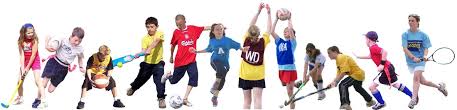 Fitness Fun ActivitiesDateCompleted Skip for 1 minute continuously (with or without a rope) x 5Squat X 10Hop for 30 seconds on each leg x 5Hold plank position for 30 seconds10 press ups on knees Shuttle runs for 1 minute  x 5Crunch sit ups x 10Sprint on the spot for 30 seconds x 5Stand on one leg, eyes shut (time yourself) – perform on both legsJump as high as you can, then crouch down to floor x 10Your idea:Your idea: